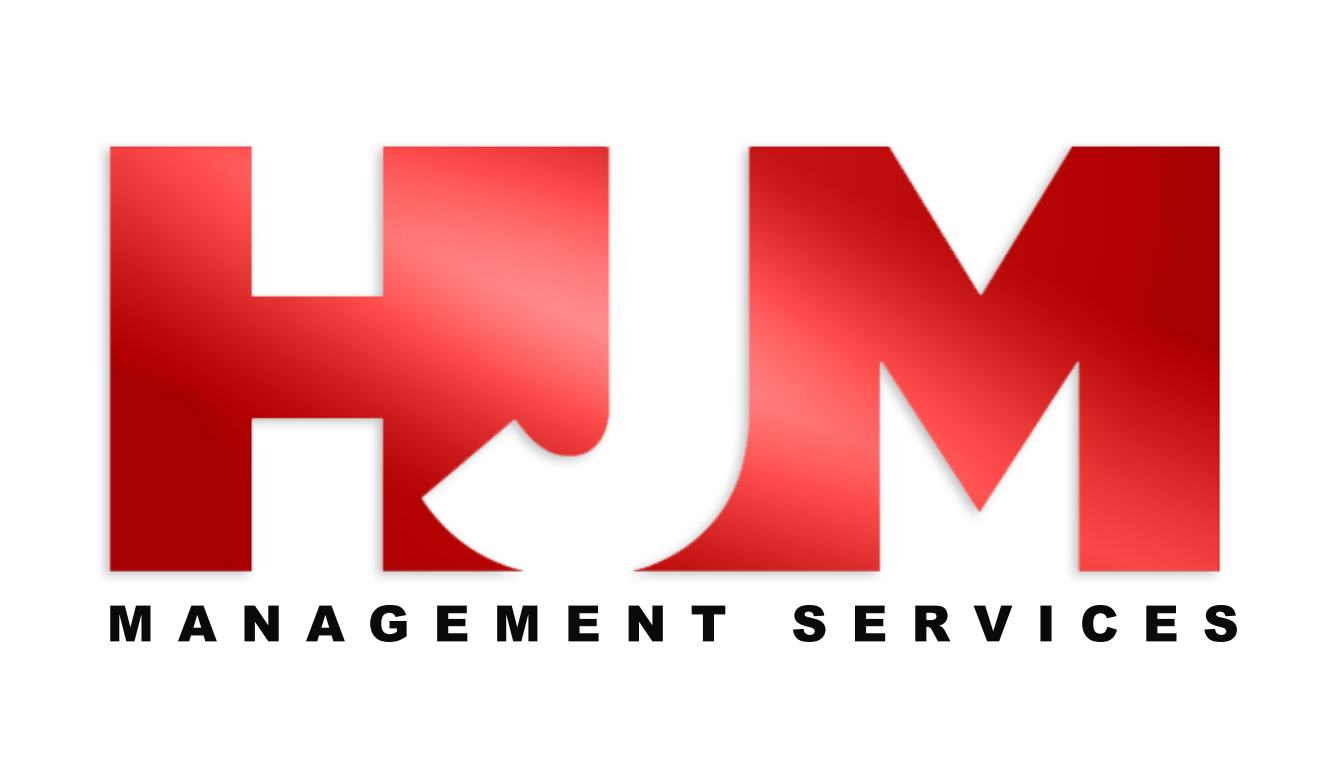         CLIENT INFORMATION SHEETName ________________________________________________________________Address ________________________________________________________________City__________________________________________ State – Zip_______________Telephone __________________________   Cell ________________________________Occupation _____________________________________________________________Social Security ___________________________________________________________DOB ___________________________________________________________________Email _________________________________________________________________State lived in ___________________________________________________________State worked in __________________________________________________________Married  ____Yes ______No  Spouse Name _______________________________________________________________Spouse Occupation___________________________________________________________DOB _______________________________________________________________________Social Security ________________________________________________________________Email _______________________________________________________________________DEPENDENT(s) INFORMATION Name                                	               			SSN                                 	 Date of Birth           	Relationship               Gender _______________________________________ _________________	__________	__________	____________________________________________	_________________	__________               _________	____________________________________________   _________________	__________	___________	____________________________________________   _________________	__________	___________	______Yes, I agree this information is correctX  ____________________________Name (Print) ____________________________________  Date _________________